
SPISAK SUDSKIH TUMAČA ZA GRAD MALI ZVORNIK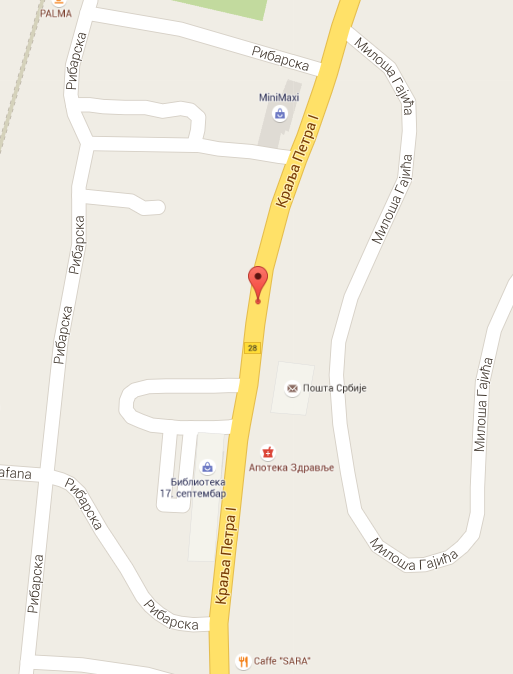 Sudski tumač za engleski jezik Mali Zvornik
Sudski tumač za hebrejski jezik Mali Zvornik
Sudski tumač za nemački jezik Mali Zvornik
Sudski tumač za persijski jezik Mali Zvornik
Sudski tumač za francuski jezik Mali Zvornik
Sudski tumač za hrvatski jezik Mali Zvornik
Sudski tumač za italijanski jezik Mali Zvornik
Sudski tumač za japanski jezik Mali Zvornik
Sudski tumač za ruski jezik Mali Zvornik
Sudski tumač za latinski jezik Mali Zvornik
Sudski tumač za norveški jezik Mali Zvornik
Sudski tumač za mađarski jezik Mali Zvornik
Sudski tumač za švedski jezik Mali Zvornik
Sudski tumač za makedonski jezik Mali Zvornik
Sudski tumač za španski jezik Mali Zvornik
Sudski tumač za pakistanski jezik Mali Zvornik
Sudski tumač za kineski jezik Mali Zvornik
Sudski tumač za znakovni jezik Mali ZvornikSudski tumač za bosanski jezik Mali Zvornik
Sudski tumač za poljski jezik Mali Zvornik
Sudski tumač za arapski jezik Mali Zvornik
Sudski tumač za portugalski jezik Mali Zvornik
Sudski tumač za albanski jezik Mali Zvornik
Sudski tumač za romski jezik Mali Zvornik
Sudski tumač za belgijski jezik Mali Zvornik
Sudski tumač za rumunski jezik Mali Zvornik
Sudski tumač za bugarski jezik Mali Zvornik
Sudski tumač za slovački jezik Mali Zvornik
Sudski tumač za češki jezik Mali Zvornik
Sudski tumač za slovenački jezik Mali Zvornik
Sudski tumač za danski jezik Mali Zvornik
Sudski tumač za turski jezik Mali Zvornik
Sudski tumač za finski jezik Mali Zvornik
Sudski tumač za ukrajinski jezik Mali Zvornik
Sudski tumač za grčki jezik Mali Zvornik
Sudski tumač za holandski jezik Mali Zvornik
Sudski tumač za korejski jezik Mali Zvornik
Sudski tumač za estonski jezik Mali ZvornikLokacijaul. Kralja Petra I bb, 15318 Mali ZvornikInternetakademijaoxford.comTelefon069/4 – 5555 - 84Radno vreme8:00 AM – 4:00 PM
9:00 AM – 2:00 PM (Subotom)